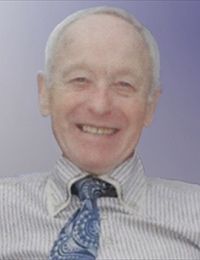 De heerGuy SmoldersWoonplaats: WELLEN
Geboren: (WELLEN)
Overleden: 13/12/2016 (WELLEN)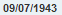 Bekijk het krantenberichtZoals een donderslag bij heldere hemel zo plots is van ons heengegaan.DE HEER Guy SMOLDERSechtgenoot vanGeorgette HAYENGeboren te Wellen op 9 juli 1943en er onverwachts overleden op 13 december 2016.Dit melden u:Georgette Smolders - Hayen, zijn echtgenote;Bart en Ingrid Smolders - Bielen en Chris, zijn petekind,Geert Smolders, Jana en Dieuwke, zijn kinderen en kleinkinderen;De families Smolders, Hayen, Robben en Cuppens.Wij nodigen u vriendelijk uit om samen met ons afscheid te nemen tijdens de uitvaartplechtigheid in de aula van het crematorium De Tesch te Hasselt op woensdag 21 december 2016 om 12.30 uur.Samenkomst in het crematorium vanaf 12.15 uur.Avondwake op dinsdag 20 december om 19 uur in de Sint-Jan de Doperkerk te Wellen.Begroeting in het funerarium Vendrickx, Bloemenstraat 50 te Wellen, iedere werkdag en zaterdag van 14 tot 19 uur, na de avondwake in aanwezigheid van de familie.Rouwbeklag: Familie Smolders, p.a. Bloemenstraat 50, 3830 Wellen.Familie, vrienden en kennissen die geen rouwbericht zouden ontvangen, gelieven dit als zodanig te beschouwen.Begr. Vendrickx bvba Kortessem-Wellen 012 672069-Alken www.vendrickx.beInnige deelneming vanwege spelers PCWellen.